STUDI LITERATUR PENGARUH RELAKSASI GENGGAM JARI TERHADAP PENURUNAN TEKANAN DARAH PADA DEWASA DENGAN HIPERTENSI PRIMERSKRIPSIOlehTRISMADANI ERLINA PUTRINIM. 1601460033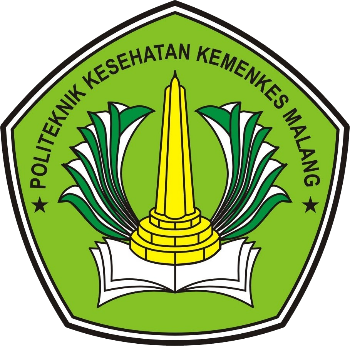 KEMENTERIAN KESEHATAN REPUBLIK INDONESIAPOLITEKNIK KESEHATAN KEMENKES MALANGJURUSAN KEPERAWATANPROGRAM STUDI SARJANA TERAPAN KEPERAWATAN MALANG2020